ALLEGATO A.2PROPOSTA PER LA COSTRUZIONE DEL PROGETTO (Impostazione – tipo) Idee e/o Proposta Progettuale:Eventuale contributo/apporto alla realizzazione del Progetto:L’organizzazione/ente, in quanto interessato e disponibile a concorrere all’attuazione del progetto in caso di accesso a finanziamento, propone inoltre di contribuire alla sua realizzazione come segue:mediante la messa a disposizione delle seguenti risorse strutturali e/o strumentali:attraverso le valorizzazioni e/o rendendo disponibili a titolo gratuito le risorse di seguito indicate: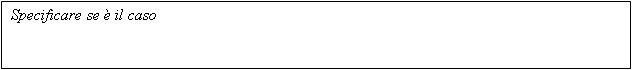                   Firma del legale rappresentante       __________________________________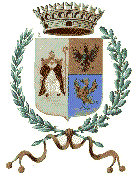 CITTA’ DI MONTE PORZIO CATONECittà Metropolitana di Roma00078- via Roma, 5Distretto Socio – Sanitario RM6/1Area Piani di Zona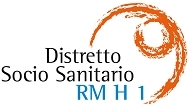 